DPX3203
CNC step-down power supply is a full CNC programmable step-down power supply,small size, high power, high efficiency and stable operation;With 1.8-inch color LCD display,display data is comprehensive and clear;The power supply uses advanced microprocessor control,accurately adjust and display voltage and current;use buttons and knobs to operate together,setting parameters is convenient and fast.Moreover, the upper computer can communicate with the computer to regulate the output voltage and current, and the output voltage and current can be monitored in real time,ideal for powering up commissioning, repair and experimentation.Second, the instrument characteristics1.Using advanced microprocessor, it can accurately adjust and display the output voltage and current;2.Using 1.8-inch color liquid crystal display, it can display voltage, current, capacity, time and power working status in real time;3.It is convenient and quick to adjust and read parameters through buttons and knobs, especially when saving and recalling parameters;4.Output overvoltage (Ovp), overcurrent (Ocp), overpower protection (Opp) can be set, and the output can be turned off when the output exceeds the set value;5.automatic cooling fan to ensure that the power device will not be damaged by overheating;6.Can be constant pressure, constant current output7.With input reverse connection protection function, it can prevent damage to the power supply due to reverse connection of input;Third, technical indicators        Chapter II Instrument DescriptionFirst,the display instructions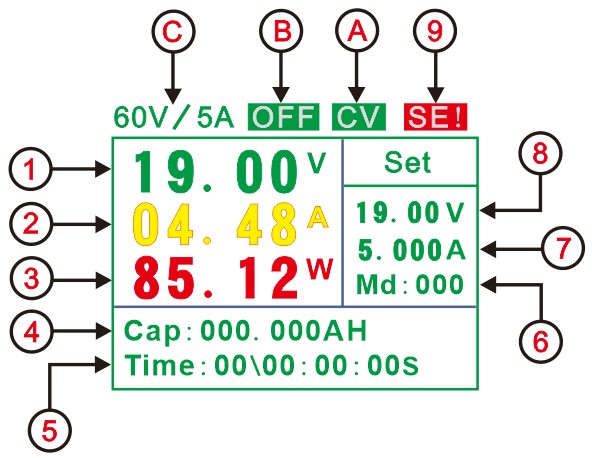 Chapter III Instructions for useFirst, wiringThe power input interface (IN) and output interface (OUT) have clear positive and negative marks,can't pick up the wrong, reverse.Second, set the voltage and current valuesClick the "Set" key to switch to set the output voltage and current values,Press the "<" or ">" key to set the step value of the parameter.Adjust the coding knob to change the output voltage or current value.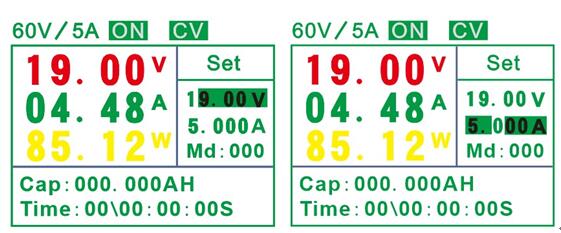 Third, open and close the outputAfter setting the voltage and current values, you can directly press the "OUT" button to turn the output on or off,at the same time, the switch status position will display "ON" or "OFF".The display status of the power output on and off is shown in the figure below.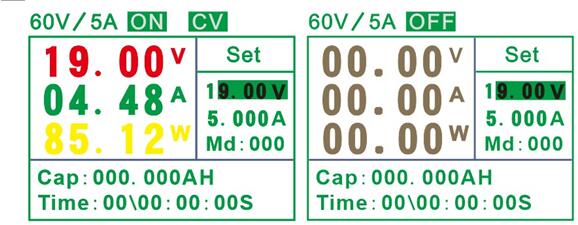 Fourth, the cumulative value and the time of Coulomb clearedClick the "Shift" button first,then click the "<" button and the accumulated AH value and time will be cleared.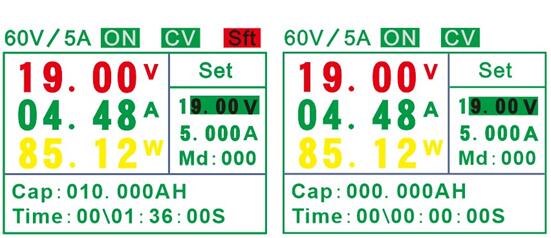 Fifth, set the system parametersClick the "Shift" button first, then click the "Set" button,enter or exit the system parameter settings page,click the "Set" button to switch the setting parameters (OVP, OCP, OPP),the parameter setting method is the same as changing the output voltage and current value.If the system output status exceeds the set value, the power will automatically disconnect the output and display the cause of the disconnection in the output status item. When the set parameter value is 0, the protection is not turned on.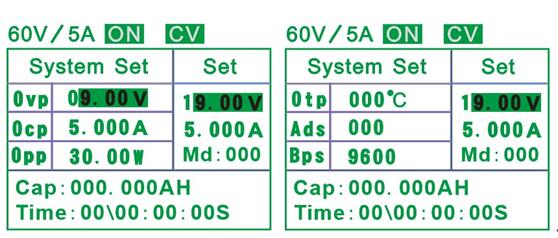 Sixth, parameter preservationClick the "M\L" button to enter the parameter save, adjust the coding knob to change the parameter save address bit (0-9);then click the "<" button to save the current set voltage and current value to the currently set address bit;Click the "M\L" button to exit the parameter save.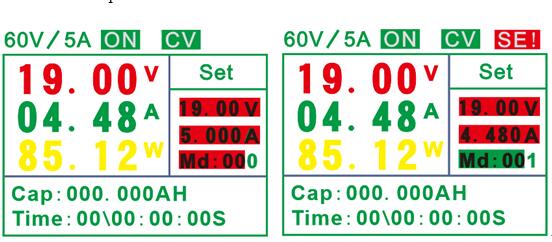 Seven, the parameter is called outClick the "M\L" button to enter the parameter recall function and adjust the coding knob to change the address bit (0-9).Click the ">" key to directly output the voltage and current values corresponding to the currently selected address bits.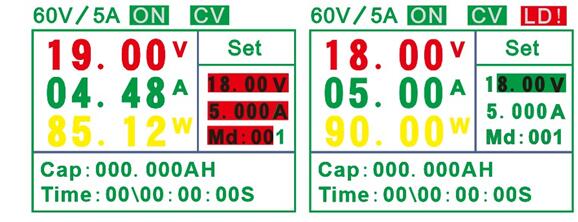 Precautions1. Do not use the meter voltage and current range, otherwise the meter will be damaged.2. The positive and negative poles cannot be reversed, and the reverse may damage the instrument.3, the working temperature is -10 ~ 50 ° C, the storage temperature is -20 ~ 70 ° C, and the instrument is in a dry environment.4, Do not attempt to disassemble the instrument. Failure to seal the package will void the warranty. There are no user-serviceable parts inside the instrument. Repairs can only be made through designated service outlets or returned to the factory.5. Please do not move the instrument vigorously when the instrument is working normally to avoid irreparable damage to the internal circuit.projectparameter             Input voltage range6V～40VOutput voltage regulation range0～32V(Input voltage > output voltage)Output current adjustment range0～3AInput protectionreverse protectionoutput protection(Ovp)overpressure,(Ocp)overcurrent,(Opp)over poweroutput Power0～62WOutput voltage setting resolution10mVOutput current setting resolution10mAOutput ripple< 100mVpp(Input 48V, output 24V, current 5A)100Hz wave transmission ratio                < 1/10000Typical efficiency91%(Input 50V, output 30V, current 3A)Voltage, current display precision10mV,1mAVoltage display error±1%+20mVCurrent display error±2%+20mAResponse time< 50msStorage operationM0~M9 total 10 sets of parameter storageHeat dissipation methodOnboard heatsink and cooling fanFan start conditionsOutput current greater than 0.5A or output power greater than 25WOperating ambient temperature0～60℃Storage ambient temperature-20～70℃Use environmentIndoor design, maximum humidity 80%Display size (length × width)115×45(mm)1display actual output voltage value7display set current value2display actual output current value8display set voltage value3display actual output power value9save callout status display4display real-time Coulomb cumulative valuesAsave callout status display...5display run time valueBswitch status display6display run time value.Cmodel